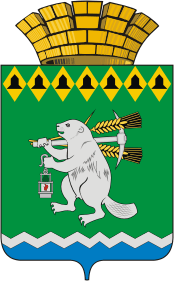 Дума Артемовского городского округаVI созыв__  заседание   РЕШЕНИЕот ___________  2019 года                                   			                   № ____О внесении изменений в регламент Думы Артемовского городского округа, утвержденный решением Думы Артемовского городского округа от 13.10.2016 № 11 		Во исполнение решений Думы Артемовского городского округа от  28.03.2019 № 514 «О рассмотрении Предложения в порядке статьи 9 Федерального закона от 17 января 1992 года  № 2202-1 «О прокуратуре Российской Федерации» (о совершенствовании Регламента), № 515  от 28.03.2019 «О рассмотрении Протеста на регламент Думы Артемовского городского округа, утвержденный решением Думы Артемовского городского округа от 13.10.2016 № 11», руководствуясь статьей 23 Устава Артемовского городского округа,    Дума Артемовского городского округа   РЕШИЛА:		1. Внести изменения в регламент Думы Артемовского городского округа, утвержденный решением Думы Артемовского городского округа от 13.10.2016 № 11 (с изменениями от 24.11.2016 № 40):	         1) в статье 2 после слов «областными законами» дополнить словами «иным федеральным законодательством и иным законодательством Свердловской области,»;	2)   пункт 3 статьи 11  изложить в следующей редакции:«3. Председатель Думы в течение 7 рабочих дней направляет материалы в постоянную комиссию, к ведению, которой относится предлагаемый к рассмотрению вопрос.Комиссия  не позднее, чем за 5 календарных дней до дня заседания Думы  представляет председателю Думы свое заключение  о целесообразности включения  вопроса в проект повестки очередного или последующего заседаний и предложения по проекту решения.»;3) пункт 4  статьи 11 изложить в следующей редакции:«4. Проект повестки заседания передается главе Артемовского городского округа не позднее, чем за 5 календарных дней до дня заседания Думы.»; 4) абзац девятый пункта 1 статьи 12 признать утратившим силу.	         5) первое предложение  пункта 1 статьи 20 изложить в следующей редакции:            «1. На каждом заседании Думы ведется протокол и аудиозапись.»;  6) статью 20 дополнить пунктом 2.1.  следующего содержания:«2.1. Аудиозапись заседания хранится в аппарате Думы в течение срока полномочий Думы действующего созыва. Аудиозапись используется для оформления протоколов и решений Думы. Копирование аудиозаписи заседания Думы не допускается.»; 7) в пункте 3 статьи 21 слово «отзыва» исключить;          8) в статье 23 номер пункта «3.» в редакции:  «Председатель Думы городского округа вступает в должность со дня его избрания и осуществляет свои полномочия до прекращения полномочий Думы городского округа, если Думой городского округа не будет принято решение о досрочном прекращении его полномочий.»  изменить на номер «4.»;9) Статью 26 изложить в следующей редакции:«Статья 26. Порядок досрочного прекращения полномочий председателя Думы,  заместителя председателя Думы1. Решение Думы Артемовского городского округа Думы о досрочном прекращении полномочий председателя Думы, заместителя председателя Думы принимается тайным голосованием.2. Вопрос о досрочном прекращении полномочий председателя Думы, заместителя председателя Думы может быть предложен  в повестку заседания Думы депутатом Думы, постоянной комиссией с изложением мотивов. За включение в повестку  вопроса  о досрочном прекращении полномочий председателя Думы, заместителя председателя Думы  должно проголосовать не менее 2/3 от установленной численности депутатов Думы.3. При рассмотрении вопроса о  досрочном прекращении полномочий председателя Думы, заместителя председателя Думы им должно быть предоставлено время для выступления. 4. Тайное голосование  проводится в  порядке, установленном  статьей 18 настоящего регламента. Прекращение полномочий председателя Думы, заместителя председателя Думы наступает со дня вступления в силу решения Думы, если за него проголосовало более половины депутатов от установленной численности  депутатов Думы.5. Выборы председателя Думы, заместителя председателя Думы проводятся не позднее  чем через 14 дней со дня вступления решения о досрочном прекращении полномочий председателя Думы, заместителя председателя Думы  в законную силу.»;10) номер статьи «37. Гарантии депутату Думы от выполнения производственных или служебных обязанностей на время осуществления  депутатской деятельности» изменить на номер «36.1.»;  11) часть третью  статьи 41 изложить в следующей редакции:«Разовый целевой контроль осуществляется в следующем порядке:- депутат обращается  с обоснованным предложением в комиссию, к ведению которой относится предмет целевого контроля;- комиссия обязана рассмотреть предложение и направить свое заключение председателю Думы в течение 5 рабочих дней со дня его получения;- окончательное решение принимает председатель Думы  не позднее 7 рабочих дней со дня получения заключения комиссии.».2. Настоящее решение вступает в  силу  после его принятия.3. Настоящее решение опубликовать в газете «Артемовский рабочий» и разместить на официальном сайте Думы Артемовского городского округа в информационно-телекоммуникационной сети «Интернет».4. Контроль исполнения настоящего решения возложить на постоянную комиссию по вопросам местного самоуправления, нормотворчеству и регламенту (Угланов М.А.).Председатель Думы Артемовского городского округа                                           К.М. ТрофимовГлава Артемовского городского округа                                                           А.В. Самочернов